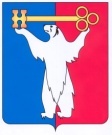 	АДМИНИСТРАЦИЯ ГОРОДА НОРИЛЬСКА КРАСНОЯРСКОГО КРАЯПОСТАНОВЛЕНИЕ01.06.2017	г. Норильск   	          № 233О внесении изменений в постановление Администрации города Норильска 
от 29.08.2014 № 498В целях урегулирования отдельных вопросов, связанных с исполнением полномочий представителя нанимателя (работодателя) в формировании трудовых отношений с гражданами, принимаемыми на работу в Администрацию города Норильска, поступающими на муниципальную службу Администрации города Норильска, а также с работниками Администрации города Норильска,ПОСТАНОВЛЯЮ:Внести в постановление Администрации города Норильска 
от 29.08.2014 № 498 «О порядке замещения и освобождения должностей муниципальной службы и иных должностей в Администрации города Норильска» (далее - Постановление) следующие изменения:по всему тексту Постановления слова «с главным специалистом-юрисконсультом» заменить словами «со специалистом-юрисконсультом»;пункт 8.1.1 Постановления после слов «проекты всех распоряжений» дополнить словами «(за исключением проектов распоряжений о дисциплинарной (материальной) ответственности)»;пункт 8.5 Постановления изложить в следующей редакции:«8.5. Проекты приказов руководителей структурных подразделений Администрации (за исключением приказов начальника Правового управления Администрации города Норильска, начальника отдела правового обеспечения земельных и имущественных отношений Администрации города Норильска, начальника Управления имущества Администрации города Норильска, начальника Управления по градостроительству и землепользованию Администрации города Норильска), проекты распоряжений руководителей территориальных управлений о привлечении работников возглавляемых ими структурных подразделений Администрации к дисциплинарной (материальной) ответственности должны быть согласованы в следующем порядке:- юридическим (правовым) отделом (бюро, службой), юрисконсультом (юристом) соответствующего структурного подразделения – весь проект приказа (распоряжения);- специалистом-юрисконсультом Управления по персоналу Администрации города Норильска – в части положений проекта приказа (распоряжения), касающихся соблюдения порядка привлечения к дисциплинарной ответственности, предусмотренного статьями 192, 193 Трудового кодекса Российской Федерации.Проекты приказов начальника Управления имущества Администрации города Норильска, начальника Управления по градостроительству и землепользованию Администрации города Норильска о привлечении работников возглавляемых ими структурных подразделений Администрации к дисциплинарной (материальной) ответственности должны быть согласованы:- начальником отдела правового обеспечения земельных и имущественных отношений Администрации города Норильска (в случае его временного отсутствия - с лицом, официально исполняющим обязанности по его должности) в порядке, предусмотренном абзацем вторым настоящего пункта;- специалистом-юрисконсультом Управления по персоналу Администрации города Норильска в части положений проекта, указанных в абзаце третьем настоящего пункта.Проекты распоряжений заместителей Руководителя Администрации города Норильска о привлечении работников структурных подразделений Администрации к дисциплинарной (материальной) ответственности должны быть согласованы со специалистом-юрисконсультом Управления по персоналу Администрации города Норильска (в случае его временного отсутствия – с работником Правового управления Администрации, определенным приказом начальника Правового управления Администрации города Норильска).Указанные в первом, четвертом и седьмом абзацах настоящего пункта проекты приказов (распоряжений) должны быть предоставлены на согласование в Управление по персоналу Администрации (Правовое управление Администрации) не позднее 20 календарных дней со дня обнаружения проступка, то есть дня, когда любому из лиц, которым работник подчинен, стало известно о совершении работником проступка, независимо от того, наделено ли указанное лицо правом применения дисциплинарных взысканий в отношении соответствующего работника.При нарушении установленного абзацем восьмым настоящего пункта срока предоставления проектов приказов (распоряжений) на согласование начальник Управления по персоналу Администрации города Норильска (начальник Правового управления Администрации города Норильска) вправе возвратить указанные проекты соответствующему должностному лицу Администрации без согласования и рассмотреть вопрос о привлечении к дисциплинарной ответственности лиц, виновных в нарушении указанного срока.».Настоящее постановление вступает в силу с даты его подписания, за исключением пункта 1.1 настоящего постановления, вступающего в силу с даты подписания настоящего постановления и распространяющего свое действие на правоотношения, возникшие с 30.11.2016.Руководитель Администрации города Норильска                                      Е.Ю. Поздняков